Lancaster Seventh-Day Adventist ChurchA House of Prayer for All People 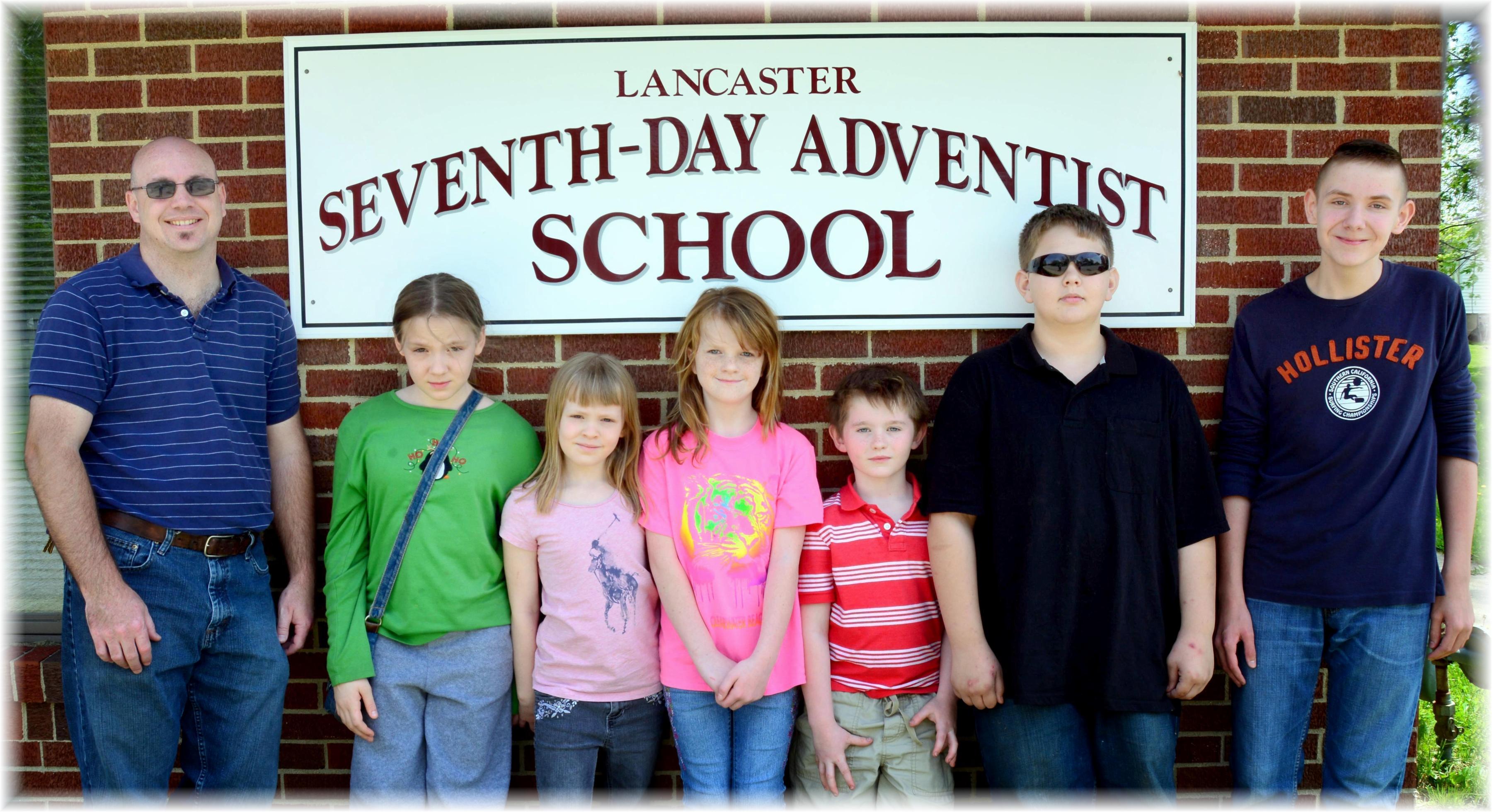 Lancaster SDA Online School ~~ May 2015
